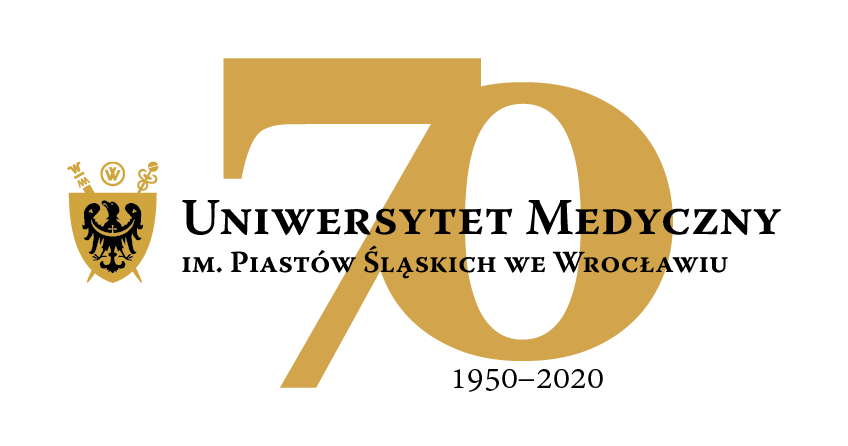 Uniwersytet Medyczny we Wrocławiu zaprasza do udziału w II konkursie ofert stawki czynszu na najem powierzchni magazynowo-garażowej położonej we Wrocławiu przy ul. Borowskiej 213 Informacje dla oferentów:Przedmiot najmu położony jest na terenie nieruchomości stanowiącej własność Uniwersytetu Medycznego we Wrocławiu (działka nr 77/3, AR_14, Obręb Gaj).Przedmiot najmu stanowi boks magazynowo-garażowy o powierzchni 81,0 m2, zlokalizowany w wiacie posadowionej przy drodze wewnętrznej USK, zgodnie z oznaczeniem na mapie dołączonej do niniejszego zaproszenia.Koszty przygotowania przedmiotu najmu do potrzeb prowadzonej działalności pokrywa Najemca bez prawa żądania ich zwrotu od Wynajmującego w przypadku rezygnacji z najmu,Dojazd do przedmiot najmu jest poprowadzony przez wewnętrzny układ komunikacyjny będący przedmiotem dzierżawy z przeznaczeniem na płatne strefy parkowania. Najemca we własnym zakresie uzgodni zasady dostępu do przedmiotu najmu z operatorem systemu parkingowego.Przedmiot najmu nie jest zasilany w media. Możliwości oraz warunki podłączenia mediów winny być uzgodnione z Uniwersyteckim Szpitalem Klinicznym im. Jana Mikulicza-Radeckiego we Wrocławiu.Wynajmujący określa minimalną stawkę czynszu na 6,36 zł netto za m²/m-c.Przewiduje się zawarcie umowy najmu na czas nieoznaczony z możliwością jej rozwiązania z zachowaniem 3 miesięcznego okresu wypowiedzenia.Wynajmujący wymaga wniesienia na rachunek Wynajmującego w  Santander Bank Polska S.A. 4 Oddział we Wrocławiu PL 35 1500 1793 1217 9000 9997 0000  wadium w wysokości 3-krotnego oferowanego czynszu brutto.Wadium wpłacone przez podmiot, który złoży najkorzystniejszą ofertę zostanie zaliczone na poczet kaucji zabezpieczenia terminowego wnoszenia opłat.Przyszły najemca zobowiązany będzie do złożenia oświadczenia w formie aktu notarialnego, o poddaniu się egzekucji w trybie art. 777 § 1 pkt 4 i 5 Kodeksu postępowania cywilnego w zakresie zaległości czynszowych przekraczających kwotę trzymiesięcznego czynszu oraz wydania Wynajmującemu przedmiotu najmu.Przedmiot najmu można oglądać w dni powszednie, po wcześniejszym ustaleniu terminu w Dziale Eksploatacji Uniwersytetu Medycznego – tel. 71/ 784-10-67.Informacje dodatkowe można uzyskać pod  nr tel. : 71/784-10-66 lub 71/ 784-10-67,Oferty - wyłącznie na załączonym do niniejszego ogłoszenia formularzu ofertowym należy kierować w zamkniętych kopertach z dopiskiem „Najem – wiata magazynowo-garażowa”, na adres Uniwersytetu Medycznego, Dział Eksploatacji ul. Marcinkowskiego 2-6, IV piętro, pok. nr 4.A.111.1 w terminie do dnia  31 marca 2020 r. do godz. 9:00.Otwarcie ofert nastąpi w dniu 31 marca 2020 r. o godz. 11:00.Uniwersytet zastrzega sobie możliwość unieważnienia konkursu bez podania przyczyny.O wynikach konkursu ofert pisemnie informujemy wyłącznie podmioty, które  złożą najkorzystniejszą ofertę.Wrocław, 17.03.2020 r.                                                                                                                                                                          Z upoważnienia Rektora							Uniwersytetu Medycznego we Wrocławiu								    Zastępca Kanclerza							          ds. Zarządzania Infrastrukturą								        mgr Jacek Czajka